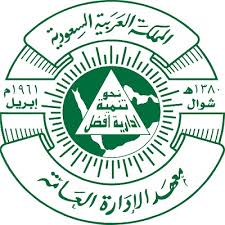 نموذج طلب التقدم بتأليف كتاب الرجاء إرسال النموذج بعد تعبئته وفقاً للإرشادات،إلى إيميل لجنة البحوث  Researching@ipa.edu.saإرشادات هامة:يتكون هذا النموذج من ستة أجزاء، وهي على النحو التالي:يجب التأكد من دقة وصحة كل البيانات التي يتم إدخالها في هذا النموذج، قبل أن يتم تسليمه.يجب إنجاز الكتاب المراد تأليفه خلال سنة من تاريخ موافقة لجنة البحوث النهائية. يجب أن لا يقل عدد صفحات الكتاب المراد تأليفه عن ( 200) صفحة ، ولا يزيد عن (300) صفحة.يجب على المؤلف مراعاة القيم الاجتماعية والدينية والثقافية للمملكة العربية السعودية فيما يتم نشره.يجب  تحديد المؤلف المسؤول عن التواصل مع مركز البحوث والدراسات في حالة وجود أكثر من مؤلف.يجب الاطلاع على لائحة البحث العلمي على الرابط:  www.ipa.edu.sa؛ لمعرفة المواد والقواعد التنفيذية.بعد الانتهاء من تعبئة النموذج كاملاً، يجب اعتماده وتوقيعه، ثم حفظه بصيغة بي دي اف (PDF) ثم إرساله إلى إيميل لجنة البحوث: Researching@ipa.edu.saأولاً: بيانات الملف/المؤلفين: ثانياً: الإطار العام لتأليف كتاب:ضع (X) أمام الاختيارات المناسبة:ثالثاً: الأهمية والأهداف والإضافات العلمية والفئات المستهدفة من التأليف: الرجاء تعبئة الحقول التالية : رابعاً: محتويات الكتاب:خامساً :  أهم مراجع الكتاب باللغة العربية والأجنبية:  سادساً- اعتماد وتوقيع طلب التأليف:إقرار المؤلف على صحة البيانات والموافقة على الإرشادات:اسم مقدم الطلب رباعياً:  (المؤلف المسؤول عن التواصل) البريد الإلكتروني:الجوال:هاتف المكتب:الجزء الأوليحتوي على البيانات الشخصية للمؤلف.الجزء الثانييحتوي على الإطار العام لتأليف كتاب.الجزء الثالثيحتوي على أهمية وأهداف الكتاب والإضافات العلمية والفئات المستهدفة. الجزء الرابعيتضمن محتويات الكتاب.الجزء الخامسيختص بمراجع  الكتاب . الجزء السادسيختص باعتماد وتوقيع طلب التأليف من قِبَل المؤلف.   بيانات شخصية ووظيفية   بيانات شخصية ووظيفية   بيانات شخصية ووظيفية   بيانات شخصية ووظيفية   بيانات شخصية ووظيفية   بيانات شخصية ووظيفية   بيانات شخصية ووظيفية   بيانات شخصية ووظيفية   بيانات شخصية ووظيفية   بيانات شخصية ووظيفية   بيانات شخصية ووظيفية   بيانات شخصية ووظيفية   بيانات شخصية ووظيفية   بيانات شخصية ووظيفية   بيانات شخصية ووظيفية   بيانات شخصية ووظيفية   بيانات شخصية ووظيفية   بيانات شخصية ووظيفية   بيانات شخصية ووظيفية   بيانات شخصية ووظيفيةالاسمالاسمالاسمالاسمالجنسيةالجنسيةالجنسيةالجنسيةجهة العملجهة العملجهة العملجهة العملالمؤهلات العلميةالمؤهلات العلميةالمؤهلات العلميةالمؤهلات العلميةالمؤهلات العلميةالمؤهلات العلميةالمؤهلات العلميةالمؤهلات العلميةالمؤهلات العلميةالمؤهلات العلميةالمؤهلات العلميةالمؤهلات العلميةالمؤهلات العلميةالمؤهلات العلميةالمؤهلات العلميةالمؤهلات العلميةالمؤهلات العلميةالمؤهلات العلميةالمؤهلات العلميةالمؤهلات العلميةالمؤهل العلميالمؤهل العلميالمؤهل العلميالمؤهل العلميالمؤهل العلميالبكالوريوسالبكالوريوسالبكالوريوسالبكالوريوسالماجستيرالماجستيرالماجستيرالماجستيرالماجستيرالماجستيرالماجستيرالماجستيرالدكتوراهالدكتوراهالدكتوراهسنة التخرجسنة التخرجسنة التخرجسنة التخرجسنة التخرجاسم الجامعةاسم الجامعةاسم الجامعةاسم الجامعةاسم الجامعةالبلدالبلدالبلدالبلدالبلدالتخصص العامالتخصص العامالتخصص العامالتخصص العامالتخصص العامالتخصص الدقيقالتخصص الدقيقالتخصص الدقيقالتخصص الدقيقالتخصص الدقيقالدرجة العلمية الحالية:      محاضر/مدرب   أستاذ مساعد            أستاذ مشارك           أستاذ   الدرجة العلمية الحالية:      محاضر/مدرب   أستاذ مساعد            أستاذ مشارك           أستاذ   الدرجة العلمية الحالية:      محاضر/مدرب   أستاذ مساعد            أستاذ مشارك           أستاذ   الدرجة العلمية الحالية:      محاضر/مدرب   أستاذ مساعد            أستاذ مشارك           أستاذ   الدرجة العلمية الحالية:      محاضر/مدرب   أستاذ مساعد            أستاذ مشارك           أستاذ   الدرجة العلمية الحالية:      محاضر/مدرب   أستاذ مساعد            أستاذ مشارك           أستاذ   الدرجة العلمية الحالية:      محاضر/مدرب   أستاذ مساعد            أستاذ مشارك           أستاذ   الدرجة العلمية الحالية:      محاضر/مدرب   أستاذ مساعد            أستاذ مشارك           أستاذ   الدرجة العلمية الحالية:      محاضر/مدرب   أستاذ مساعد            أستاذ مشارك           أستاذ   الدرجة العلمية الحالية:      محاضر/مدرب   أستاذ مساعد            أستاذ مشارك           أستاذ   الدرجة العلمية الحالية:      محاضر/مدرب   أستاذ مساعد            أستاذ مشارك           أستاذ   الدرجة العلمية الحالية:      محاضر/مدرب   أستاذ مساعد            أستاذ مشارك           أستاذ   الدرجة العلمية الحالية:      محاضر/مدرب   أستاذ مساعد            أستاذ مشارك           أستاذ   الدرجة العلمية الحالية:      محاضر/مدرب   أستاذ مساعد            أستاذ مشارك           أستاذ   الدرجة العلمية الحالية:      محاضر/مدرب   أستاذ مساعد            أستاذ مشارك           أستاذ   الدرجة العلمية الحالية:      محاضر/مدرب   أستاذ مساعد            أستاذ مشارك           أستاذ   الدرجة العلمية الحالية:      محاضر/مدرب   أستاذ مساعد            أستاذ مشارك           أستاذ   الدرجة العلمية الحالية:      محاضر/مدرب   أستاذ مساعد            أستاذ مشارك           أستاذ   الدرجة العلمية الحالية:      محاضر/مدرب   أستاذ مساعد            أستاذ مشارك           أستاذ   الدرجة العلمية الحالية:      محاضر/مدرب   أستاذ مساعد            أستاذ مشارك           أستاذ   عنوان المراسلةعنوان المراسلةعنوان المراسلةعنوان المراسلةعنوان المراسلةعنوان المراسلةعنوان المراسلةعنوان المراسلةعنوان المراسلةعنوان المراسلةعنوان المراسلةعنوان المراسلةعنوان المراسلةعنوان المراسلةعنوان المراسلةعنوان المراسلةعنوان المراسلةعنوان المراسلةعنوان المراسلةعنوان المراسلةالدولة الدولة الدولة المملكة العربية السعوديةالمملكة العربية السعوديةالمملكة العربية السعوديةالمملكة العربية السعوديةالمملكة العربية السعوديةالمملكة العربية السعوديةالمملكة العربية السعوديةالمدينة المدينة المدينة المدينة صندوق البريدصندوق البريدصندوق البريدالرمز البريديالرمز البريديالرمز البريديالرمز البريديهاتف المنزلهاتف المنزلهاتف المنزلهاتف العملهاتف العملهاتف العملهاتف العملالفاكسالفاكسالفاكسالجوالالجوالالجوالالجوالالبريد الإلكترونيالبريد الإلكترونيالبريد الإلكترونيالخبرات الوظيفية والعملية (الأحدث فالأقدم)الخبرات الوظيفية والعملية (الأحدث فالأقدم)الخبرات الوظيفية والعملية (الأحدث فالأقدم)الخبرات الوظيفية والعملية (الأحدث فالأقدم)الخبرات الوظيفية والعملية (الأحدث فالأقدم)الخبرات الوظيفية والعملية (الأحدث فالأقدم)الخبرات الوظيفية والعملية (الأحدث فالأقدم)الخبرات الوظيفية والعملية (الأحدث فالأقدم)الخبرات الوظيفية والعملية (الأحدث فالأقدم)الخبرات الوظيفية والعملية (الأحدث فالأقدم)الخبرات الوظيفية والعملية (الأحدث فالأقدم)الخبرات الوظيفية والعملية (الأحدث فالأقدم)الخبرات الوظيفية والعملية (الأحدث فالأقدم)الخبرات الوظيفية والعملية (الأحدث فالأقدم)الخبرات الوظيفية والعملية (الأحدث فالأقدم)الخبرات الوظيفية والعملية (الأحدث فالأقدم)الخبرات الوظيفية والعملية (الأحدث فالأقدم)الخبرات الوظيفية والعملية (الأحدث فالأقدم)الخبرات الوظيفية والعملية (الأحدث فالأقدم)الخبرات الوظيفية والعملية (الأحدث فالأقدم)ممالخبرة الخبرة الخبرة الخبرة الخبرة الخبرة الجهة الجهة الجهة الجهة الجهة من  من  من  من  من  إلىإلى1122334455667788991010الأعمال العلمية المنشورة (متضمنة أعمال التأليف والبحوث والترجمة)الأعمال العلمية المنشورة (متضمنة أعمال التأليف والبحوث والترجمة)الأعمال العلمية المنشورة (متضمنة أعمال التأليف والبحوث والترجمة)الأعمال العلمية المنشورة (متضمنة أعمال التأليف والبحوث والترجمة)الأعمال العلمية المنشورة (متضمنة أعمال التأليف والبحوث والترجمة)الأعمال العلمية المنشورة (متضمنة أعمال التأليف والبحوث والترجمة)الأعمال العلمية المنشورة (متضمنة أعمال التأليف والبحوث والترجمة)الأعمال العلمية المنشورة (متضمنة أعمال التأليف والبحوث والترجمة)الأعمال العلمية المنشورة (متضمنة أعمال التأليف والبحوث والترجمة)الأعمال العلمية المنشورة (متضمنة أعمال التأليف والبحوث والترجمة)الأعمال العلمية المنشورة (متضمنة أعمال التأليف والبحوث والترجمة)الأعمال العلمية المنشورة (متضمنة أعمال التأليف والبحوث والترجمة)الأعمال العلمية المنشورة (متضمنة أعمال التأليف والبحوث والترجمة)الأعمال العلمية المنشورة (متضمنة أعمال التأليف والبحوث والترجمة)الأعمال العلمية المنشورة (متضمنة أعمال التأليف والبحوث والترجمة)الأعمال العلمية المنشورة (متضمنة أعمال التأليف والبحوث والترجمة)الأعمال العلمية المنشورة (متضمنة أعمال التأليف والبحوث والترجمة)الأعمال العلمية المنشورة (متضمنة أعمال التأليف والبحوث والترجمة)الأعمال العلمية المنشورة (متضمنة أعمال التأليف والبحوث والترجمة)الأعمال العلمية المنشورة (متضمنة أعمال التأليف والبحوث والترجمة)معنوان العمل العلميعنوان العمل العلميعنوان العمل العلميعنوان العمل العلميعنوان العمل العلمينوعهالمؤلف/المؤلفون المؤلف/المؤلفون المؤلف/المؤلفون المؤلف/المؤلفون المؤلف/المؤلفون الناشرالناشرالناشرالناشرمكان النشرمكان النشرمكان النشرتاريخ النشر12345678910نوع الكتابتخصصي/دراسي تخصصي/دراسي تخصصي/دراسي مرجعي مرجعي عنوان الكتاب حقل / حقول المعرفة التي ينتمي إليها العمل العلميإدارة عامةاقتصاداقتصادسلوك تنظيميسلوك تنظيميعلاقات عامةحقل / حقول المعرفة التي ينتمي إليها العمل العلميإدارة أعمالقانونقانونتعليم وتدريبتعليم وتدريبحاسب آليحقل / حقول المعرفة التي ينتمي إليها العمل العلميإدارة صحيةمحاسبةمحاسبةإدارة هندسيةإدارة هندسيةإعــلامحقل / حقول المعرفة التي ينتمي إليها العمل العلميإدارة موادإحصاءإحصاءمكتباتمكتباتأخـرى: (فضلاً حدِّد)حقل / حقول المعرفة التي ينتمي إليها العمل العلميإدارة مكتبيةتسويقتسويقموارد بشريةموارد بشريةأخـرى: (فضلاً حدِّد)1- الرجاء تحديد مدى أهمية الكتاب وأهدافه حسب عناصره.2- الإضافات العلمية والمعرفية والأفكار الجديدة التي يقدمها الكتاب المراد تأليفه بإيجاز( في ظل الكتب المنشورة سابقاً والمنشورة باللغة العربية في موضوع الكتاب نفسه).3- الجهات والفئات المستفيدة من تأليف الكتاب.4-الموضوع الرئيس الذي يعالجه الكتاب.5- الطريقة المستخدمة لمعالجة الموضوع (منهجية الكتابة).تعليماتيحتوى الكتاب على عدة عناصر(أجزاء، أبواب، فصول،...)،  يرجى تعبئة جدول واحد لكل عنصر:تعليماتيحتوى الكتاب على عدة عناصر(أجزاء، أبواب، فصول،...)،  يرجى تعبئة جدول واحد لكل عنصر:تعليماتيحتوى الكتاب على عدة عناصر(أجزاء، أبواب، فصول،...)،  يرجى تعبئة جدول واحد لكل عنصر:تعليماتيحتوى الكتاب على عدة عناصر(أجزاء، أبواب، فصول،...)،  يرجى تعبئة جدول واحد لكل عنصر:تعليماتيحتوى الكتاب على عدة عناصر(أجزاء، أبواب، فصول،...)،  يرجى تعبئة جدول واحد لكل عنصر:رقم (الجزء أو الباب أو الفصل)رقم (الجزء أو الباب أو الفصل)عدد الصفحات عنوان (الجزء أو الباب أو الفصل)الموضوعات الأساسية للفصل (محتوى الفصل)الموضوعات الأساسية للفصل (محتوى الفصل)الموضوعات الأساسية للفصل (محتوى الفصل)الموضوعات الأساسية للفصل (محتوى الفصل)الموضوعات الأساسية للفصل (محتوى الفصل)ملاحظة: الرجاء تخصيص جدول واحد لكل عنصر من عناصر الكتاب.ملاحظة: الرجاء تخصيص جدول واحد لكل عنصر من عناصر الكتاب.ملاحظة: الرجاء تخصيص جدول واحد لكل عنصر من عناصر الكتاب.ملاحظة: الرجاء تخصيص جدول واحد لكل عنصر من عناصر الكتاب.ملاحظة: الرجاء تخصيص جدول واحد لكل عنصر من عناصر الكتاب.المراجع العربية:المراجع الأجنبية:الاسمالتوقيعالاسم التوقيعالتاريخ 